УтвержденоРешением Совета директоровАкционерного общества «Национальный научный медицинский центр» Протокол  от «09» декабря 2016 г. №8    Политика управления рискамиАО «Национальный научный медицинский центр»Астана, 2016 годСодержаниеI.	Общие положения	3II.	Основные термины и понятия	4III.	Философия управления рисками	Ошибка! Закладка не определена.IV.	Цели  и задачи Политики управления рисками	6V.	Принципы системы управления рисками	7VI.	Участники и заинтересованные стороны СУР	10VII.	Функции и ответственность участников процесса управления рисками	11VIII.	Процесс управления рисками	20a.	Определение среды управления рисками	21b.	Выявление риска	22c.	Анализ и оценка риска	23d.	Реагирование на риск	24e.	Информация и коммуникации	27f.	Мониторинг и обзор.	29IX.	Основные параметры отношения к рискам	31a.	Собственная удерживающая способность	31b.	Риск- аппетит	32c.	Уровень допустимого риска (толерантность к риску)	33d.	Ключевой рисковый индикатор (KRI)	34X.	Отчетность по рискам	35XI.	Заключительные положения	36Приложение №1	37Общие положенияНастоящая Политика управления рисками (далее – Политика) акционерного общества «Национальный научный медицинский центр» (далее – Общество) разработана в соответствии с действующим законодательством РК.  Настоящая Политика отражает видение, цели и задачи системы управления рисками в Обществе, определяет структуру управления рисками, основные компоненты системы управления рисками, обеспечивает систематический и последовательный подход при осуществлении процесса управления рисками.Порядок взаимодействия структурного подразделения, ответственного за вопросы управления рисками, в Обществе определяется в разделе «Участники и заинтересованные стороны СУР» настоящей Политики.Детальное описание методов и процедур процесса управления рисками представлены в отдельных документах, регламентирующих методологию и регламент управления рисками и утвержденных или принятых к работе Советом директоров/Правлением в соответствии с компетенцией каждого органа.Действие настоящей Политики распространяется на все виды деятельности Общество. Политика является обязательной для ознакомления и применения всеми структурными подразделениями и всеми работниками Общество. При осуществлении функциональных обязанностей и реализации поставленных задач, каждый работник Общество руководствуется положениями, изложенными в настоящей Политике.Настоящая Политика является обязательным документом, с которым должно происходить ознакомление вновь принимаемых работников при трудоустройстве в Организацию. Знание и понимание работниками Общество положений настоящей Политики должно проверяться не реже одного раза в год.Основные термины и понятияВ рамках системы управления рисками следующие термины означают:аппетит на риск (риск аппетит) – это способность и желание Общества принимать на себя определенные риски для достижения своих целей. владелец риска - работник Общества, который в силу своих полномочий и должностных обязанностей может и должен управлять данным риском;время влияния – период времени между наступлением риска и наступлением вызванного им негативного последствия; карта рисков – матрица, в которой расположены риски Общества, в зависимости от их величины возможного ущерба и вероятности наступления;ключевой риск – риск Общества, характеризующийся высокими/средними значениями вероятности и/или размера возможного ущерба;ключевой рисковый индикатор - показатель уровня состояния фактора риска, позволяющий Обществу получить сигнал о необходимости принятия мер предупредительного реагирования на риск.система управления рисками (СУР) – совокупность принципов, методов и процедур, составляющих единую систему взаимоотношений и процедур, обеспечивающих реализацию процесса управления рисками на всех уровнях Общества;лимит по риску — это средство управления определенными видами принимаемого риска. Лимит представляет собой предельный допустимый размер единовременных потерь при реализации риска. Лимит по риску не может превышать размер риск-аппетита Общества;неблагоприятное событие – явление, при котором возникают убытки Общества, упущение выгоды, причинение вреда жизни и здоровью ее работников, третьих лиц, раскрытие конфиденциальной информации, потеря имиджа, а также причинение ущерба окружающей среде;остаточный риск (ОР) – это риск, остающийся при условии реализации мер по реагированию на риск;присущий риск (ПР) – это риск при отсутствии действий по изменению вероятности или размера влияния данного риска;предупредительные мероприятия – текущие действия владельцев рисков/владельцев мероприятий, которые проводятся до реализации риска, в целях оперативного воздействия на причины реализации рисков; портфель рисков – совокупность рисков, рассматриваемых совместно и относящихся к одной дочерней компании или бизнес-направлению.риск – возможность наступления неблагоприятного события, которое отрицательно повлияет на способность Общества успешно достичь своих целей;риск-менеджер – работник структурного подразделения, ответственного за вопросы управления рисками.размер убытка – прогнозируемый размер максимально возможного ущерба при наступлении риска;регистр рисков – структурированный перечень рисков Общества, содержащий полную информацию о рисках, включая:идентифицированные риски, их описания, причины рисков и описание последствий наступления рисков;владельцев рисков, их ответственность;результаты оценки;согласованные меры реагирования на риски;остаточные риски, оставшиеся после планового реагирования на риски.собственная удерживающая способность (СУС) – это размер незабюджетированных убытков в результате наступления каких-либо событий (рисков), которые Общество может принять (профинансировать за счет собственных средств) без значительного ущерба для своей финансовой и конкурентной позиции;управление рисками (УР) - непрерывный процесс, осуществляемый Советом директоров, Правлением, руководителями структурных подразделений и работниками Общества с целью выявления потенциальных событий, которые могут повлиять на деятельность Общества, поддержания степени их воздействия в приемлемых для Общества рамках, и применяемый в стратегическом и оперативном управлении для обеспечения достаточной уверенности в части достижения стратегических и операционных целей. Цели  и задачи Политики управления рискамиЦелями настоящей Политики являются:защита интересов Единственного акционера, путем обеспечения непрерывности деятельности и снижения возможных потерь и воздействий негативных факторов на деятельность Общества;повышение стоимости Общества путем внедрения инструментов принятия более качественных управленческих решений с учетом вопросов управления рисками;построение эффективной СУР на уровне Общества.Для достижения целей настоящей Политики необходимо решать следующие задачи:определение и формализация СУР в рамках организационной и функциональной структуры Общества;определение и формализация основных подходов к вопросам выявления, оценки и реагирования на риски Общества;доведение до всех пользователей настоящей Политики ключевой информации по вопросам управления рисками в Обществе, включая вопросы ответственности за вопросы управления рисками;совершенствование процесса установления целей Общества, включая определение собственной удерживающей способности и риск-аппетита;создание полноценной организационно-функциональной и информационной базы для процесса принятия эффективных решений с учетом факторов риска;обеспечение эффективности бизнес-процессов, достоверности внутренней и внешней отчетности и содействие соблюдению юридических норм.Принципы системы управления рискамиВ целях эффективного функционирования СУР, Общество на всех уровнях своей деятельности руководствуется едиными принципами системы управления рисками, в том числе рекомендованным стандартом ISO 31000:2009. Принцип 1: Система управления рисками создает и защищает стоимостьСУР Общества направлена на повышение общей эффективности деятельности, тем самым способствуя созданию добавочной стоимости. Кроме того, СУР защищает созданную в Обществе стоимость (как материальную, так и нематериальную) путем систематического анализа рисков и их факторов, а также принятия мер по их минимизации.Принцип 2: Система управления рисками - это неотъемлемая часть всех организационных процессовУправление рисками не является отдельной изолированной функцией. Управление рисками охватывает все виды деятельности Общества и все уровни управления. Таким образом, СУР рассматривается как неотъемлемая часть всех процессов деятельности Общества.Принцип 3: Система управления рисками является частью процесса принятия решения	Все решения Единственного акционера, Совета директоров и Правления подкрепляются анализом рисков и их факторов, которые могут быть вызваны данным решением. Материалы к заседаниям указанных органов и Протоколы по результатам таких заседаний в обязательном порядке содержат информацию об анализе возможных рисков и их факторов. Принцип 4: Система управления рисками максимально точно учитывает неопределенностьОбщество оценивает риски количественным и качественным методами. Там, где применение количественной оценки невозможно или затруднено, применяются качественные методы оценки рисков. Данный подход позволяет максимально точно учитывать неопределенность и факторы риска.Принцип 5: Система управления рисками функционирует непрерывно и на всех уровнях ОбществаУправление рисками в Обществе – это постоянный процесс, который вовлекает все уровни управления и все структурные подразделения Общества. Непрерывность обеспечивается за счет периодического выявления и пересмотра рисков, а также анализа  доработки существующих политик и процедур. Принцип 6: Система управления рисками основывается на наилучшей доступной информацииОбщество основывается на следующей информации при своем функционировании: официальная информация о медицинской отрасли в Казахстане и в мире, собственная статистика, официальные мнения экспертов отрасли, а также прочие официальные источники информации, мнения собственных экспертов. При этом Общество не применяет в работе внешнюю информацию из неофициальных или непроверенных источников.Принцип 7: Система управления рисками Общества учитывает особенности деятельности медицинского учрежденияМедицинская деятельность имеет свои особенности и специфичные риски. СУР Общества учитывает данные особенности, что находит отражение в регистре рисков.Принцип 8: Система управления рисками учитывает человеческие и культурные факторыРуководство Общества в лице Совета директоров и Правления осознает, что корпоративная культура является важным элементом управления и напрямую оказывает воздействие на внутреннюю среду. Корпоративная культура учитывает сложившиеся внутри Общества ценности и нормы поведения и в обязательном порядке учитывает культурные и человеческие факторы. Общество понимает, что если в Обществе корпоративная культура не выстроена должным образом, вероятность возникновения рисков будет выше, а значимость их влияния будет большейПринцип 9: Система управления рисками прозрачна для всех заинтересованных сторон и учитывает мнения всех заинтересованных сторонРуководство Общества в лице Совета директоров и Правления уделяет большое внимание взаимодействию с заинтересованными сторонами, при осуществлении своей деятельности старается учитывать интересы всех заинтересованных сторон.Принцип 10: Система управления рисками динамична, итерационна и реагирует на измененияРуководство Общества в лице Совета директоров и Правления понимает, что СУР не должна быть статичной, она должна реагировать на изменения среды, как внешней, так и внутренней. Настоящая Политика подлежит периодическому пересмотру, что обеспечивает ее динамику и реагирование на изменения.Принцип 11: Система управления рисками способствует непрерывному улучшению и развитию ОбществаСУР способствует непрерывному улучшению всех процессов управления и содействует развитию Общества.  Принцип 12: Экономическая целесообразностьОпределение приоритетных мер по контролю рисков должно быть реализовано экономически эффективно при оценке соотношения расходов на внедрение контрольных процедур с размером возможных потерь. Выявление и контроль основных рисков имеет преимущество над попыткой выявления и контроля всех возможных рисков, с которыми сталкивается Общество.Принципы управления рисками, принятые Организацией, должны находить отражение во всех документах по вопросам управления рисками, а также служить направлением при принятии решений. Должно быть единое понимание принципов СУР на уровне Общества:Участники и заинтересованные стороны СУРУчастники СУР Общества представлены на всех уровнях управления Организацией и включают следующие категории участников:Совет директоровСлужба внутреннего аудита;Правление;Комитет по рискам при Правлении;Структурное подразделение, ответственное за вопросы управления рисками Общества;Структурное подразделение, ответственное за вопросы менеджмента качества и безопасности пациентов;Прочие структурные подразделения и работники Общества.Важную роль в эффективном функционировании СУР играют внешние заинтересованные стороны Общества.Внешние заинтересованные стороны представлены государственными органами, кредиторами, поставщиками и потребителями услуг Общества, неправительственными организациями и другими лицами, интересы которых зависят от деятельности Общества.Внешние заинтересованные стороны заинтересованы в надлежащем функционировании СУР в Обществе, поскольку их интересы будут в большей степени защищены при функционировании эффективной СУР.Функции и ответственность участников процесса управления рискамиСовет директоров является органом управления, который несет ключевую ответственность перед единственным акционером за вопросы управления рисками в Обществе. Совет директоров выполняет следующие функции и несет ответственность по вопросам, связанным с СУР:Функции:определение ответственности Правления и его членов по вопросам управления рисками;утверждение Политики управления рисками;  утверждение правил управления рисками;рассмотрение отчетов по эффективности СУР;утверждение ключевых рисковых показателей; утверждение риск-аппетита, уровня толерантности и лимитов по рискам;утверждение регистра рисков, карты рисков и матрицы рисков и контролей;утверждение показателей эффективности СУР и ежегодная оценка эффективности СУР;анализ заключений внешних и внутренних аудиторов о состоянии систем внутреннего контроля и управления рисками и результатов проверок, проведенных Службой внутреннего аудита;осуществление контроля за выполнением рекомендаций внешних аудиторов и СВА; проведение встреч с Правлением для рассмотрения существенных рисков и проблем внутреннего контроля и соответствующих планов мероприятий по улучшению ситуации.Ответственность:оценка эффективности работы Правления (в том числе по вопросам управления рисками);обеспечение действующей СУР и системы внутреннего контроля в Общество;оценка эффективности СУР и внутреннего контроля;последствия по рискам, являющимся следствием принятых/ рассмотренных Советом директоров решений и вопросов;выделение необходимых ресурсов для надлежащего функционирования СУР.Служба внутреннего аудита (далее – СВА) является службой, которая предоставляет Совету директоров независимые и объективные рекомендации, направленные на совершенствование деятельности Общества путем систематизированного и последовательного подхода к оценке и повышению эффективности систем управления рисками, внутреннего контроля и корпоративного управления.СВА выполняет следующие функции, несет ответственность по вопросам, связанным с СУР:Функции:аудит эффективности СУР;предоставление рекомендаций по вопросам совершенствования СУР;мониторинг выполнения ранее представленных рекомендаций по вопросам совершенствования СУР.Ответственность:проведение оценки эффективности СУР в Обществе не реже одного раза в год;предоставление Совету директоров и Правлению рекомендаций по совершенствованию СУР не реже одного раза в год;предоставление Совету директоров информации о невыполнении рекомендаций, представленных ранее по результатам проведенных оценок СУР.Подотчетность:СВА Общества подчинена Совету директоров и подотчетна Комитету по аудиту (при наличии). Правление является исполнительным органом Общества и несет ответственность за реализацию настоящей Политики в Обществе.Правление выполняет следующие функции и несет ответственность по вопросам, связанным с СУР:Функции:реализация Политики управления рисками;Общество эффективной СУР, позволяющей выявлять, оценивать потенциальные риски и управлять ими;утверждение регламента СУР;предоставление Совету директоров отчетов по вопросам управления рисками;обеспечение соблюдения положений настоящей Политики структурными подразделениями;определение организационной структуры, обеспечивающей эффективное управление рисками;рассмотрение отчетов по управлению рисками и принятие соответствующих мер в рамках своей компетенции;разработка мероприятий по реагированию на риски и методик по управлению рисками;совершенствование внутренних процедур и регламентов в области управления рисками;рассмотрение ключевых рисков и эффективности мер по их управлению; определение риск аппетита, уровня толерантности и лимитов по рискам для вынесения на утверждение Совету директоров;определение ключевых рисковых показателей для вынесения на утверждение Совету директоров; определение и подготовка регистра рисков, карты рисков, матрицы рисков и контролей для вынесения на утверждение Совету директоров; рассмотрение предложений структурного подразделения, ответственного за вопросы управления рисками, по развитию политик, процедур и структуры управления рисками для вынесения на утверждение Совету директоров;утверждение мероприятий по реагированию на риски.Ответственность:Общество эффективной СУР;создание структуры контроля над рисками для обеспечения выполнения и следования корпоративным политикам;создание культуры «осознания рисков», которая отражает философию  и политику управления рисками; создание структуры ответственности и подотчетности таким образом, чтобы были определены владельцы рисков и лица, ответственные за принятие мер по управлению рисками. Подотчетность:В своей работе по вопросам управления рисками Правление подотчетно Совету директоров.Комитет по рискам (при Правлении) является консультативно-совещательным органом, основными целями и задачами которого является обеспечение качественной информации по вопросам управления рисками и надлежащих каналов коммуникаций между структурными подразделениями Общества, а также рабочее обсуждение вопросов, требующих согласования/утверждения на уровне Правления при реализации настоящей Политики управления рисками.Комитет по рискам при Правлении выполняет следующие функции и несет ответственность по вопросам, связанным с СУР.Функции:ежеквартальное рассмотрение отчетов структурного подразделения, ответственного за вопросы управления рисками; рассмотрение ключевых рисков Общества и эффективности мер по управлению рисками;рассмотрение и предварительное одобрение проектов внутренних документов Общества в рамках СУР; участие в разработке и мониторинге исполнения планов/программ по реализации мероприятий по внедрению и совершенствованию СУР;определение методов управления рисками, предложенных структурными подразделениями по результатам выявления и оценки рисков;рассмотрение и подготовка предложений Правлению по результатам выявления и оценки рисков, а также методов их управления;рассмотрение предложений структурного подразделения, ответственного за вопросы управления рисками, по развитию политик, процедур и структуры управления рисками для вынесения на рассмотрение Правлению; согласование ключевых рисковых показателей для вынесения на рассмотрение Правлению и утверждение Совету директоров;согласование риск аппетита, допустимых уровней риска и лимитов для вынесения на рассмотрение Правлению;согласование Регистра рисков, Карты рисков, Матрицы рисков и контролей для вынесения на рассмотрение Правлению;другие функции в соответствии с внутренними документами, регламентирующим деятельность Комитета по рискам.Ответственность:результативность и эффективность СУР;координация работы по вопросам выявления, оценки и управления рисками между структурными подразделениями Общества, Правлением и Советом директоров;информирование структурных подразделений Общества по вопросам управления рисками;оперативность решения возникающих вопросов.Подотчетность:В своей деятельности Комитет по рискам подотчетен Правлению. Структурное подразделение, ответственное за вопросы управления рисками Общества, является ключевым структурным подразделением в СУР, которое обеспечивает координацию, необходимую аналитику и методологическую поддержку по вопросам управления рисками всем участникам СУР на уровне Общества.Структурное подразделение, ответственное за вопросы управления рисками Общество, выполняет следующие функции и несет ответственность по вопросам, связанным с СУР:Функции:координация деятельности СУР в Обществе;участие в разработке и усовершенствовании нормативной  и методологической базы СУР в Обществе;участие в рассмотрении политик и процедур Организаций и разработка рекомендаций по их изменению в целях усиления системы управления и контроля над рисками Общества;подготовка Регистра рисков и Карты рисков;баз данных по видам рисков, используемых для анализа и оценки рисков;разработка и предоставление рекомендаций по результатам анализа рисков;разработка Плана мероприятий по управлению ключевыми рисками, отраженными в Регистре рисков с учетом информации, полученной от структурных подразделений, но, не ограничиваясь ею, для отработки на Комитете по рискам и утверждения Правлением;предоставление отчетной и аналитической информации по вопросам управления рисками в Обществе;подготовка отчетов по управлению рисками для Комитета по рискам, Правления и Совета директоров; содействие структурным подразделениям в выявлении, оценке, измерении и мониторинге рисков Общества в соответствии с разработанными и утвержденными Советом директоров и Правлением политиками, правилам и процедурами;поиск способов предупреждения риска или источников его возмещения;подготовка необходимых материалов, включая отчетные документы и предложения от структурных подразделений, достаточных для проведения заседания Комитета по рискам и принятия им решений;взаимодействие со структурным подразделением, ответственным за вопросы менеджмента качества и безопасности пациентов, по вопросам выявления и оценки рисков, реагирования на них, а также по вопросам консолидации статистической информации по реализованным рискам;взаимодействие со Службой внутреннего аудита в области совершенствования СУР и предоставления информации по рискам для подготовки годового аудиторского плана;другие функции, отвечающие специфике деятельности Общество в части совершенствования СУР.Ответственность:своевременность и корректность сведения и обобщения полученной отчетной информации по вопросам управления рисками от структурных подразделений Общества, а также предоставления информации об Обществе;своевременность и полнота предоставления информации для рассмотрения Комитетом по рискам;текущий контроль над выполнением настоящей Политики и информирование Комитета по рискам о фактах нарушения  настоящей Политики;выполнение поручений Председателя Правления/заместителя Председателя Правления и решений Правления по вопросам управления рисками;реализация и содействие в реализации решений Комитета по рискам;взаимодействие с другими структурными подразделениями Общества, внешними и внутренними аудиторами для эффективной реализации целей и задач СУР.Подотчетность:Структурное подразделение, ответственное за вопросы управления рисками, в своей деятельности подчинено непосредственно Председателю Правления/заместителю Председателя Правления Общества и подотчетно  Комитету по рискам. Ответственность и полномочия структурного подразделения, ответственного за вопросы управления рисками, определены настоящей Политикой, Положением о структурном подразделении, ответственном за вопросы управления рисками, Должностными инструкциями и другими внутренними документами Общества.Структурное подразделение, ответственное за вопросы управления рисками, должно иметь доступ к информации Общества, необходимой для выполнения функциональных обязанностей, указанных в настоящей Политике и должностных инструкциях работников подразделения.Структурное подразделение, ответственное за вопросы менеджмента качества и безопасности пациентов, ответственно за вопросы управления качеством оказания медицинских услуг и безопасности пациентов на уровне Общества.Структурное подразделение, ответственное за вопросы менеджмента качества и безопасности пациентов, выполняет следующие функции по вопросам, связанным с СУР:Функции:осуществление контрольных мероприятий по вопросам:качества медицинских услуг (внутренняя экспертиза);безопасности пациентов и их посетителей;использования опасных материалов;соответствия требованиям международных и национальных стандартов аккредитации медицинских учреждений;а также по другим вопросам в соответствии с Положением о структурном подразделении и должностными инструкциями.развитие системы управления качеством в Обществе.Ответственность:осуществление эффективного внутреннего контроля по следующим вопросам (включая разработку необходимых документов и процедур):качество оказания медицинских услуг (внутренняя экспертиза);безопасность пациентов и их посетителей;соответствие требованиям международным и национальным стандартам аккредитации медицинских учреждений.построение и постоянное развитие системы управления качеством в Обществе путем выполнения обязанностей, закрепленных в положении о структурном подразделении и должностных инструкциях;выполнение других мероприятий в соответствии с Политикой внутреннего контроля в Обществе.Подотчетность:Структурное подразделение, ответственное за вопросы менеджмента качества и безопасности пациентов Общества, подчинено Председателю Правления Общества и подотчетно Комитету по рискам. Структурные подразделения и работники Общества являются важными участниками СУР, поскольку они «владеют» рисками в пределах своих полномочий и компетенций. Владение рисками предполагает необходимость управления такими рисками.Структурные подразделения и работники Общества выполняют следующие функции и несут ответственность по вопросам, связанным с СУР:Функции:выявление рисков и их факторов на регулярной основе;предоставление периодической отчетности по выявленным и реализованным рискам;оценка рисков, по которым структурное подразделение определено владельцем рисков;разработка и предоставление в структурное подразделение, ответственное за вопросы управления рисками, предложений по плану мероприятий по управлению ключевыми рисками, отраженными в Регистре рисков и Карте рисков (по минимизации рисков);участие в разработке методической и нормативной документации в рамках своих компетенции и полномочий по вопросам управления рисками;управление рисками в пределах своих компетенций и  полномочий;реализация утвержденных мероприятий по реагированию на риски;предоставление необходимой информации по вопросам управления рисками в рамках имеющейся информации у структурного подразделения; участие в рабочих группах и комитетах по вопросам управления рисками.Ответственность:максимально полное и регулярное выявление рисков и их факторов по тем видам деятельности, которая их касается;оценка рисков, по которым структурное подразделение определено владельцем рисков и прочих рисков, напрямую касающихся их деятельности;разработка предложений по подготовке плана мероприятий по управлению ключевыми рисками, отраженными в Регистре и на Карте рисков;эффективность процедур управления рисками, по которым данные структурные подразделения или работники являются владельцами рисков;выполнение мероприятий по управлению рисками в пределах своих полномочий;предоставление периодической отчетности по выявленным и реализованным рискам, включая необходимую сопутствующую информацию;участие в процессе принятия новых регламентирующих документов в области управления рисками.Подотчетность:  Структурные подразделения и работники Общества подчинены вышестоящему Руководству в соответствии с утвержденной организационной структурой. При этом они подотчетны Комитету по рискам в пределах их полномочий. Процесс управления рискамиПроцесс управления рисками в Обществе построен с учетом стандарта «СТ РК ИСО 31000-2010 «Менеджмент риска. Принципы и руководящие указания» (аналог ISO 31000:2009), а также методологии «COSO. Управления рисками на предприятии. Интегрированная модель» и включает в себя следующие компоненты:Определение среды;Выявление риска;Анализ и оценка риска;Реагирование на риск;Информация и коммуникации;Мониторинг и обзор.Схематично процесс управления рисками Общества представлен в следующем виде.Схема 1. Процесс управления рисками.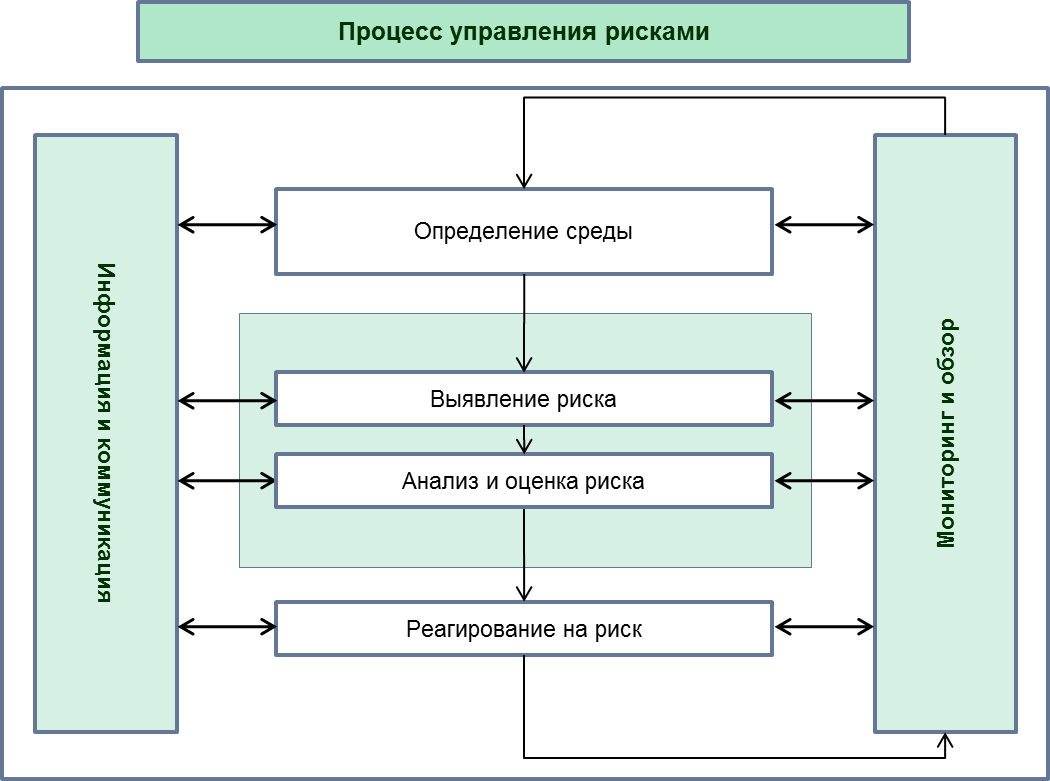 Определение среды управления рискамиОпределение среды управления рисками представляет собой обзор и анализ внешних и внутренних факторов деятельности Общества, которые в итоге определяют цели, задачи и приемлемые способы достижения поставленных перед Организацией задач. На практике данный компонент означает обзор факторов внешней и внутренней среды, а также порядок определения своих целей, задач и методов, согласно пунктам, представленным в данном разделе. Основой процесса управления рисками является определение и/или формирование среды.Среда управления рисками может быть внешней и внутренней.Внешняя среда представляет собой внешние условия функционирования Общества. К внешней среде относятся:законодательная / регулятивная среда;состояние рынка и конкуренция;денежно-кредитная система страны;активность общества,а также другие внешние факторы;Внешняя среда создает условия для возникновения системных рисков. Общество учитывает внешнюю среду путем анализа внешних факторов и тенденций, что находит отражение при определении стратегических целей.Общество учитывает интересы внешних и внутренних заинтересованных сторон и выстраивает с ними максимально прозрачные и открытые отношения.Взаимоотношения Общества с внешней средой находят свое отражение во внутренней среде и влияют на ее формирование.Деятельность Общества направлена на создание внутренней среды, которая повышает понимание рисков работниками и повышает их ответственность за вопросы управления рисками.Внутренняя среда Общества определяется следующими факторами, которые учитываются Советом директоров и Правлением при построении надлежащей внутренней среды:наличие сформулированной философии Общества в области управления рисками;определенная собственная удерживающая способность и риск-аппетит;наличие контроля со стороны Совета директоров и его активное участие в вопросах управления рисками; наличие ясно сформулированных этических ценностей Общества и контроль за их пониманием и соблюдением;наличие прозрачных и безопасных для отправителя информации каналов коммуникаций в адрес Совета директоров и Правления;четко сформулированные требования к компетенции работников и контроль за соответствием работников данным требованиям.Результатом определения среды управления рисками может служить понимание сильных и слабых сторон,  возможностей и угроз (SWOT-анализ) системы управления рисками, а также определение целей, которые необходимо достигнуть и задач, которые необходимо решить. SWOT-анализ осуществляется структурным подразделением, ответственным за вопросы управления рисками, в целях анализа и непрерывного улучшения применяемых подходов к вопросам управления рисками.Общество учитывает внутреннюю среду путем анализа вышеназванных факторов, что находит отражение при определении стратегических и операционных целей.Процесс управления рисками предоставляет «разумную» гарантию того, что руководство Общества в лице Совета директоров и Правления имеет правильно организованный процесс выбора и формирования целей, и эти цели соответствуют миссии и уровню ее риск-аппетита.Цели и задачи Общества должны соответствовать риск-аппетиту, установленному Советом директоров, и не выходить за его пределы.Поскольку эффективность СУР сильно зависит от правильного определения целей и задач Общества, цели деятельности Общества должны определяться на стратегическом уровне и составлять основу для определения тактических (краткосрочных) целей. Только при соблюдении данного условия возможна эффективная реализация процесса управления рисками.Выявление рискаВыявление риска включает в себя обнаружение, обзор, описание риска и целей, на которые может данный риск повлиять, структурными подразделениями Общества, которые являются владельцами данных рисков. Выявление риска подразумевает определение подверженности Общества влиянию рисков, наступление которых может негативно отразиться на способности достичь запланированных целей и реализовать поставленные задачи.СУР Общества направлена на выявление широкого спектра рисков и рассмотрение их в комплексе, что способствует отражению целостной картины по существующим рискам и повышает качество проводимого анализа рисков.В соответствии с основными международными стандартами и практиками управления рисками, Общество на регулярной основе проводит выявление рисков с участием работников всех структурных подразделений в целях выявления максимального спектра рисков, повышения осведомленности об окружающих рисках и стимулирования развития философии управления рисками. Для выявления рисков используется комбинация различных методик и инструментов, таких как выявление рисков на основе поставленных целей и задач, отраслевых и международных сравнений, семинаров и обсуждений, интервьюирования, базы данных произошедших убытков.Выявленные события и риски систематизируются в форме Регистра рисков. Регистр рисков представляет собой перечень рисков, с которыми сталкивается Общество в своей деятельности. В Регистре рисков в соответствии с Методологией КСУР по каждому риску определяются факторы рисков, возможные последствия наступления риска, присваивается вероятность, значимость и время влияния риска, определяются владельцы риска, определяются мероприятия по минимизации рисков. Регистр риска дополняется структурными подразделениями Общества на постоянной основе по мере выявления новых рисков.В целях систематизации и унификации дельнейших подходов к оценке и реагированию на риски, все выявленные риски группируются в соответствии с Классификацией, приведенной в Приложении №1.Результаты выявления и оценки рисков предоставляются на рассмотрение Комитета по рискам (при наличии), Правлению и Совету директоров в соответствии.Анализ и оценка риска представляет собой получение руководителями структурных подразделений всей доступной информации о риске, его факторах и последствиях, измерение риска в количественном или качественном выражении, сопоставление полученной информации по риску и его факторам с уровнем допустимого риска и/или ключевыми показателями риска (KRI – Key Risk Indicator). В рамках проведения анализа и оценки рисков в Обществе используются качественный или количественный анализы, или их комбинация, которые помогают получить наиболее широкое понимание о рисках и принять необходимые меры.Первоначально оценка рисков проводится на качественной основе, затем для более значимых рисков может быть дополнительно проведена количественная оценка. Риски, которые не поддаются количественной оценке, нет надежной статистической информации для их моделирования или построение таких моделей не является целесообразным с точки зрения затрат ресурсов, оцениваются только на качественной основе. Оценка рисков включает оценку вероятности наступления риска (частота возникновения риска), оценку значимости риска (негативные последствия при их реализации и их степень важности) и время влияния данного риска (будет ли у Общества время на исправление/улучшение ситуации, если риск уже наступил). Все выявленные и оцененные риски отражаются как в Регистре рисков, так и на Карте рисков. Карта рисков позволяет оценить относительную значимость каждого риска (по сравнению с другими рисками), а также выделить риски, которые являются критическими и требуют разработки мероприятий по их управлению.Процесс оценки рисков проводится с целью выделения наиболее значимых (ключевых) рисков, которые могут негативно повлиять на деятельность Общества и достижение стратегических целей и задач. Эти риски в виде Регистра рисков и Карты рисков должны выноситься на ознакомление Совету директоров, Правлению и Комитету по рискам, которые должны быть осведомлены об этих рисках.Реагирование на рискРеагирование на риск представляет собой принятие управленческих решений на различных уровнях Общества в целях снижения вероятности реализации риска или снижения негативного эффекта от последствий наступившего риска. Оценив риск, владелец риска определяет то, каким образом на него реагировать.Общество определяет методы реагирования на риск и разрабатывает план мероприятий по управлению ключевыми рисками, который соответствует собственной удерживающей способности Общества и аппетиту на риск.Для определения мер реагирования на риск, Общество определяет допустимый уровень риска, а также риск-аппетит.Реагирование на риск может быть направлено на минимизацию вероятности реализации риска (предупредительные мероприятия) или на минимизацию негативных последствий наступившего риска (реактивные мероприятия).Методы реагирования на риск и разработка планов мероприятий по управлению ключевыми рисками с целью обеспечения приемлемого уровня остаточного риска, включает в себя следующие методы:уклонение от риска; минимизация риска; передача (перераспределение) риска;принятие (удержание) риска.Уклонение от риска - принятие решения против продолжения или принятия действия, которое является источником возникновения риска. Уклонение от риска может включать закрытие медицинского отделения, отказ от инвестиционного проекта или выхода на новые рынки.Минимизация риска - воздействие на риск путем использования предупредительных мероприятий и планирования действий на случай реализации риска, что влечет за собой изменение степени вероятности реализации риска в сторону уменьшения и изменение причин возникновения или последствий от реализации риска.Методы минимизации риска предполагают внедрение процедур и процессов, направленных на уменьшение возможности наступления убытков.Методы минимизации риска могут включать следующие действия:усиление внутреннего контроля за процессами, влияющими на наступление определенного риска путем анализа бизнес-процессов и определения/внедрения необходимых контрольных процедур и установления областей ответственности (например, назначение ответственности, исключения двойной ответственности и т.д.);организационные мероприятия, направленные на минимизацию риска (например, установка видеокамер позволит снизить риск кражи);установление лимитов на уровень принимаемого риска (например, пределы полномочий различных органов и комитетов при рассмотрении инвестиционных проектов – до 5000 МРП и более 5000 МРП); проведение мониторинга изменений законодательства уполномоченной службой Общества;мониторинг исполнения утвержденных плановых показателей, по результатам которого принимаются корректирующие меры, в том числе для отражения изменений во внутренней и внешней среде.В случае, если применяемые методы по уменьшению и контролю рисков связаны с затратами, и эти затраты являются существенными, проводится следующий анализ:насколько эти мероприятия являются необходимыми, и могут ли они быть снижены за счет удержания и/или финансирования (переноса) рисков;какова альтернативная стоимость затрат на мероприятия по сравнению со стоимостью удержания/переноса рисков.Минимизация риска подразумевает мероприятия, направленные на:предупреждение наступления неблагоприятного события – сокращение вероятности наступления определенного риска;контроль степени влияния наступившего события – сокращение размера негативного последствия в случае наступления риска;диверсификацию – распределение риска с целью снижения его потенциального влияния.Передача (перераспределение) риска - уменьшение вероятности и/или влияния риска за счет переноса или иного распределения части  риска.  Распространенными  способами  перераспределения  риска являются  приобретение  страхового покрытия,  проведение  операций  хеджирования  или  передача соответствующего вида деятельности сторонней Обществу;Передача (перераспределение) риска включает следующие инструменты:страхование (для «чистых» рисков – рисков, наступление которых влечет за собой только убытки и не может приводить к получению дохода);хеджирование (для «спекулятивных» рисков – рисков, реализация которых может привести как к убыткам, так и к доходам);перенос риска по контракту (перенос ответственности за риск на контрагента);другие альтернативные методы передачи (переноса) рисков.Основным отличительным признаком этих инструментов является наличие «платы» за риск, что, соответственно, требует оптимального применения этого инструмента с целью снижения негативного влияния на деятельность Общества.Принятие (удержание) риска. При принятии риска не предпринимаются никакие действия для того, чтобы снизить вероятность или влияние негативного события.Принятие риска, подразумевает, что его уровень допустим для Общества, и Совет директоров принимает возможность его проявления.В ходе выявления и оценки ключевых рисков рассчитывается собственная удерживающая способность Общества.Распределение удерживающей способности по рискам основывается на анализе влияния каждого из рисков и стоимости переноса рисков. Применение соответствующих мер и методов реагирования на риски описывается в плане мероприятий по управлению ключевыми рисками, который включает в себя перечень необходимых действий и ответственных исполнителей.Информация и коммуникацииИнформация и коммуникация, как компонент процесса управления рисками определяет качественные требования к информации, используемой Организацией в своей деятельности, а также требования к процессам получения, передачи и использования информации между всеми участниками СУР. Целью получения качественной информации и эффективного процесса обмена информации на уровне всего Общества является создание и использование необходимой информационной базы для принятия эффективных решений на всех уровнях Общества.Качественные требования к информации определяются путем:утверждения единой системы управленческого учета и единых форм управленческой отчетности;утверждения единой системы учета и отчетности по рискам и инцидентам в Обществе;разработки и реализации Информационной политики;разработки внутренних документов, детально регламентирующих подготовку отчетной информации для внешних заинтересованных сторон (годовой отчет, финансовая отчетность, отчетность перед уполномоченными органами);путем надлежащего выстраивания требований к формам внутренней и внешней документации Общества (делопроизводство).Информация, создаваемая и получаемая в рамках Общества, должна быть достоверной, своевременной и соответствовать формам и атрибутам.Порядок получения, передачи и использования информации должен обеспечивать движение информации Сверху-Вниз, По-горизонтали и Снизу-Вверх.Поступление информации Сверху-Вниз может быть обеспечено с помощью следующего:совещания Руководства;периодические встречи Руководства со всем коллективом;периодические обращения Руководства через внутренние информационные каналы Общества (почта и т.д.) по важным для Общества вопросам.Поступление информации По-горизонтали может быть обеспечено с помощью следующего:четкой регламентации бизнес-процессов:включая прописанную ответственность участников процесса;определение и устранение барьеров процесса (несовместимость форм и сроков предоставления информации).внедрение электронного документооборота;проведения тематических совещаний и рабочих групп.Поступление информации Снизу-Вверх может быть обеспечено с помощью следующего:периодических встреч Руководства со всем коллективом, на котором имеется возможность высказаться у каждого работника, независимо от его должности и статуса;эффективной и прозрачной работы блога руководителя;регламентации работы «горячей линии»;института омбудсмена;защиты прав лица, сообщающего информацию о ненадлежащем поведении работников.В процессе управления рисками должен обеспечиваться обмен информацией между структурными подразделениями Общество. Все материалы и документы, подготовленные в рамках СУР, проходят согласование с заинтересованными подразделениями, которые вносят свои замечания и предложения. На рассмотрение Совета директоров представляются не реже одного раза в год: предложения по собственной удерживающей способности и аппетиту на риск, анализ ключевых рисков и план мероприятий по управлению ключевыми рисками.Информация о выявленных, оцененных и наступивших рисках, а также информация о выполнении мероприятий по управлению ключевыми рисками формируется и доводится до сведения заинтересованных сторон в соответствии с Регламентом КСУР.Общество доводит до своих партнеров, кредиторов, внешних аудиторов, рейтинговых агентств и других внешних заинтересованных сторон информацию о применяемых практиках управления рисками.Информация по вопросам управления рисками доводится до внутренних заинтересованных сторон путем участия в работе Комитета по рискам, путем согласования Регистра рисков и мероприятий по управлению ключевыми рисками, а также в процессе оценки риска.Информация по вопросам управления рисками доводится до внешних заинтересованных сторон путем выпуска Годового отчета, аудированной финансовой отчетности, размещения информации на web-сайте Общества, а также с помощью других информационных каналов.Мониторинг и обзор.Мониторинг и обзор, как компонент процесса управления рисками является важной частью всего процесса и оценивает как наличие такой системы, так и реализацию ее компонентов. Мониторинг СУР осуществляется по двум направлениям:текущий мониторинг, путем постоянного отслеживания выполнения политики, процедур и мероприятий по управлению рисками;отдельные (дополнительные) внутренние и внешние проверки.Текущий мониторинг осуществляется Комитетом по рискам, а также Правлением. Периодические отчеты перед Советом директоров также являются элементом текущего мониторинга.После утверждения Правлением планов мероприятий по управлению ключевыми рисками, структурное подразделение, ответственное за вопросы управления рисками, осуществляет контроль над исполнением мероприятий в соответствии со сроками исполнения каждого мероприятия и готовит  отчет об исполнении плана мероприятий по управлению  ключевыми рисками для Правления и Комитета по рискам ежеквартально и ежемесячно соответственно.Правление своевременно представляет отчеты об управлении рисками Совету директоров.Отдельные (дополнительные) внутренние и внешние проверки представляют собой отдельные аудиты, диагностики или прочие независимые оценки СУР в комплексе.Служба внутреннего аудита Общества ежегодно предоставляет отчет Совету директоров о состоянии СУР, с раскрытием системных обнаружений и обязательным включением рекомендаций по повышению эффективности СУР.Основные параметры отношения к рискамОпределяя целевые показатели деятельности Общества, Совет директоров определяет такие параметры отношения к риску, как:Собственная удерживающая способность Общества;Риск-аппетит Общества (количественный и качественный);Уровень допустимого риска (толерантность к риску);Ключевой рисковый показатель (Key Risk Indicator).Данные параметры позволяют Правлению и руководителям структурных подразделений  иметь ориентир в вопросах принятия различных управленческих решений, в том числе в вопросах оценки и реагирования на риск.Собственная удерживающая способностьСобственная удерживающая способность (СУС) – это размер рисков, которые Общество может поглотить без значительного влияния на ее финансовое положение и способность продолжать осуществлять свою операционную деятельность.Количественное определение СУС производится по следующей процедуре:определяется подразумеваемая стратегическая цель по рентабельности капитала на основе стратегических целей по рентабельности активов:      где  – стратегическая цель по рентабельности активов согласно плану развития Общество;       – подразумеваемая стратегическая цель по рентабельности капитала;      СК – собственный капитал.оценивается запас прочности по показателю рентабельности капитала. Данный показатель представляет возможное снижение прибыли при сохранении возможности выполнения стратегических целей. Показатель равен нулю если рентабельность капитала меньше  подразумеваемой стратегической цели по рентабельности капитала. Иначе рассчитывается по формуле:,    где ЗП – запас прочности;     – рентабельности капитала k-го года.оценивается возможная вариация собственного капитала на основе среднего показателя по индустрии:    где  – вариация собственного капитала;     – средний показатель вариации собственного капитала по     индустрии.собственная удерживающая способность Общество определяется как сумма имеющегося запаса прочности и возможной вариации собственного капитала: ,      где  – собственная удерживающая способность Общество. Риск- аппетитРиск-аппетит, в свою очередь, отражает позицию Общества в отношении того, какой уровень риска допустим в ее деятельности для реализации ее стратегии развития. Для полноценной деятельности Общества важно, чтобы риск аппетит соответствовал СУС, не превосходя его, и обеспечивал возможность принятие комплекса рисков, необходимых для достижения стратегических целей.Для полноты охвата количественных и качественных стратегических целей Общества, риск-аппетит имеет количественное и качественное выражение.В качественном выражении риск-аппетит характеризуется следующими степенями готовности принятия риска:низкая степень – принятие риска невозможно, поскольку его реализация создаст непреодолимые или близкие к непреодолимым препятствия для достижения стратегических целей;средняя степень – принятие риска возможно при создании контрольных либо минимизирующих мер;высокая степень – Общества готова принимать данный риск независимо от его характеристик и наличия возможности им управлять. Количественный риск-аппетит определяется данными по запланированным инвестициям. Количественный риск аппетит может быть детализирован дополнительными ограничениями на уровни значимости и интенсивности принимаемых рисков Организацией с целью достижения стратегических целей.Уровень допустимого риска (толерантность к риску)Каждый владелец риска должен определять допустимый уровень своего риска.Допустимый уровень риска может быть определен для количественных и качественных значений.Для надлежащего определения допустимого уровня риска обозначаются цели, на достижение которых может повлиять наступление данного риска. После обозначения целей и единицы их измерения владельцы риска определяют возможные параметры отклонения показателей деятельности от целевых.Для количественных значений допустимый уровень риска может быть выражен в количественном допустимом отклонении показателей от целевых параметров.Например, целевым параметром может служить сумма выручки, полученная от платных услуг в размере 50 млн тенге. При этом допустимый уровень риска может быть определен в размере 10% от уменьшения данной суммы, что равно 5 млн. тенге. Таким образом, события, приводящие к уменьшению выручки до 5 млн. тенге могут быть приняты Организацией. В противном случае, требуется реагирование на риск.Для качественных значений допустимый уровень риска определяется в произвольном значении и отражает допустимые условия возникновения ситуаций, которые приемлемы для владельца риска и для Общество в целом.Например, качественным значением допустимого уровня риска может служить наличие фактов перерыва в центральном электроснабжении на протяжении 3 часов. Учитывая наличие автономных электрогенераторов, данный перерыв не скажется на деятельности Общества. При этом если центральное электроснабжение не будет восстановлено в течение 3 часов, возникает риск перерыва (и отсутствие дополнительного резервного источника питания) в работе электрогенератора, что несет в себе уже недопустимые риски для Общества.Допустимый уровень риска по отдельному риску или группе рисков не должен превышать размер риск-аппетита, определенного Организацией.Структурное подразделение, ответственное за вопросы управления рисками Общества, вправе давать рекомендации по изменению/установлению допустимого уровня риска в случае, если на их взгляд допустимый уровень риска завышен.Служба внутреннего аудита в ходе аудиторских проверок проверяет адекватность установленного уровня допустимого уровня риска. Допустимый уровень риска может быть отражен в Регистре рисков Общества.Ключевой рисковый индикатор (KRI)В целях раннего обнаружения вероятности возникновения рисков, структурное подразделение, ответственное за вопросы управления рисками, определяет Ключевые рисковые индикаторы (KRI), которые помогают структурным подразделениям анализировать состояние факторов риска и принять предупреждающие меры при тревожных значениях состояния факторов рисков.KRI определяются только по ключевым рискам, значение/влияние которых на деятельность Общества велико.Анализ и мониторинг KRI проводится на ежемесячной основе структурными подразделениями.При превышении допустимых значений KRI, структурное подразделение обязано незамедлительно проинформировать структурное подразделение, ответственное за вопросы управления рисками, а также Комитет по рискам. Отчетность по рискамСтруктура отчетности по вопросам управления рисками регламентирована Регламентом КСУР, в котором представлена детальная информация об отчетах по рискам и порядке их предоставления.Общий перечень отчетов по рискам представлен в Приложении №2 к настоящей Политике.Структурное подразделение, ответственное за вопросы управления рисками, осуществляет свод информации по рискам, хранение данной информации, а также ведет Базу данных по реализовавшимся рискам.Заключительные положенияНастоящая политика вступает в силу после утверждения ее Советом директоров.Настоящая политика подлежит согласованию Правлением Общества и утверждению Советом директоров.Настоящая Политика должна пересматриваться не реже одного раза в год.Ответственность за реализацию настоящей Политики возлагается на Правление Общества.Структурное подразделение, ответственное за вопросы управления рисками, осуществляет мониторинг и определяет необходимость внесения изменений в настоящую Политику на протяжении ее действия.Приложение №1 к Политике управления рисками  Классификация рисковПриложение №2 к Политике управления рисками Основные отчетные формы по рискам№Категория рисковПодкатегория рисковКод1Стратегические риски ---S (S1, S2, …)2Операционные рискиРиски управленческой деятельностиOG (OG1, OG2, …)2Операционные рискиРиски административно-хозяйственной деятельностиOF (OF1, OF2, …)2Операционные рискиРиски медицинской деятельностиOM (OM1, OM2, …)2Операционные рискиРиски контроля и мониторинга качества медицинских услугOC (OC1, OC2, …)2Операционные рискиРиски образовательной деятельностиOE (OE1, OE2, …)2Операционные рискиРиски научной и инновационной деятельностиOS (OS1, OS2, …)2Операционные рискиРиски инвестиционной деятельностиOI (OI1, OI2, …)3Финансовые риски и риски отчетностиФинансовые рискиRF (RF1, RF2, …)3Финансовые риски и риски отчетностиРиски составления отчетностиRN (RN1, RN2, …)4Риски несоответствия требованиям ---C (C1, C2, …)№ п/пНаименование отчетаПериодичность отчетаИсполнитель отчетаПользователь отчета1Регистр рисковЕжегодно, ежеквартально Структурные подразделенияСовет директоровСтруктурное подразделение, ответственное за вопросы управления рисками2Регистр ключевых рисковЕжегодно, ежеквартальноСтруктурные подразделенияХолдингСтруктурное подразделение, ответственное за вопросы управления рисками3Отчет о выявленном рискеПо мере необходимости Структурные подразделенияСтруктурное подразделение, ответственное за вопросы управления рисками 4План мероприятий по управлению ключевыми рискамиЕжегодно, ежеквартально, Структурные подразделенияХолдингСовет директоровСтруктурное подразделение, ответственное за вопросы управления рисками5Отчет по исполнению Плана мероприятий по управлению ключевыми рисками Ежегодно,ежеквартально Структурные подразделения ХолдингСовет директоровСтруктурное подразделение,  ответственное за вопросы управления рисками 6Паспорт КРП Ежегодно Структурные подразделения ХолдингСовет директоровСтруктурное подразделение, ответственное за вопросы управления рисками 7Отчет по мониторингу КРП Ежегодно,ежеквартально Структурные подразделенияХолдингСовет директоровСтруктурное подразделение, ответственное за вопросы управления рисками 8Отчет о реализовавшемся риске По мере необходимости Структурные подразделенияСтруктурное подразделение, ответственное за вопросы управления рисками 9Сводные отчеты о выявленных и реализовавшихся рискахЕжеквартальноСтруктурное подразделение, ответственное за вопросы управления рискамиКомитет по рискам 10Отчет по вопросам управления рискамиЕжеквартальноСтруктурное подразделение,  ответственное за вопросы управления рискамиПравление11Отчет по вопросам управления рисками для Совета директоровЕжегодноПравлениеСовет директоров12Экстренные отчетыПо фактуКомитет по рискам или ПравлениеСовет директоров